ΣΥΛΛΟΓΟΣ ΕΚΠΑΙΔΕΥΤΙΚΩΝ Π. Ε.                                Μαρούσι  7 – 6 – 2021                                                                                                                   ΑΜΑΡΟΥΣΙΟΥ                                                                                Αρ. Πρ.: 521Ταχ. Δ/νση: Μαραθωνοδρόμου 54                                             Τ. Κ. 15124 Μαρούσι                                                            Τηλ.: 2108020788 Fax:2108020788                                                       Πληροφ.: Φ. Καββαδία 6932628101                                                                                    Email:syll2grafeio@gmail.com                                           Δικτυακός τόπος: http//: www.syllogosekpaideutikonpeamarousiou.grΠρος: ΤΑ ΜΕΛΗ ΤΟΥ ΣΥΛΛΟΓΟΥ ΜΑΣ Κοινοποίηση: Δ.Ο.Ε., Συλλόγους Εκπ/κών Π. Ε. της χώρας  ΓΕΝΙΚΟΣ ΠΑΛΛΑΪΚΟΣ ΞΕΣΗΚΩΜΟΣ ΚΑΙ ΑΓΩΝΑΣ ΔΙΑΡΚΕΙΑΣ ΓΙΑ ΝΑ ΜΗΝ ΠΕΡΑΣΕΙ ΤΟ ΝΟΜΟΣΧΕΔΙΟ – ΕΚΤΡΩΜΑ ΧΑΤΖΗΔΑΚΗγια την κατάργηση του 8ωρου, το χτύπημα του δικαιώματος στην απεργία και τη  μετατροπή των συνδικάτων σε διαδικτυακά λόμπυΌλοι-ες στην 24ωρη ΓΕΝΙΚΗ ΠΑΝΕΡΓΑΤΙΚΗ – ΠΑΝΥΠΑΛΛΗΛΙΚΗ ΑΠΕΡΓΙΑ Γ.Σ.Ε.Ε. – Α.Δ.Ε.Δ.Υ., Πέμπτη 10 Ιουνίου 2021 Το νομοσχέδιο Χατζηδάκη, με την κατάργηση του 8ωρου, την έμμεση αλλά σαφέστατη κατάργηση της απεργίας, τη διάλυση των σωματείων και τη μετατροπή τους σε διαδικτυακά λόμπυ φιλοδοξεί να φέρει το τέλος της εργασίας, των εργατικών αγώνων και του συνδικαλισμού όπως τα γνωρίσαμε ως τώρα. Ένα νομοσχέδιο γραμμένο με το χέρι του ΣΕΒ και της Ε.Ε., που επιχειρεί να ανατρέψει στοιχειώδεις κατακτήσεις και δικαιώματα.Κατακτήσεις δεκαετιών θα γίνουν καπνός. Πρόκειται για το πιο αντιδραστικό ν/σχ μετά τη μεταπολίτευση, για μια στρατηγική κίνηση αντεργατικής αναδιάρθρωσης των σχέσεων εργασίας και αφοπλισμού των εργαζομένων από το ισχυρότερο όπλο τους, το δικαίωμά τους στη συνδικαλιστική, συλλογική δράση και τον αγώνα, με απώτερο στόχο να περάσουν τα πιο αντιλαϊκά και αντικοινωνικά μέτρα.Ο νόμος αυτός πρέπει να ανατραπεί, να μην κατατεθεί στη Βουλή ούτε να ψηφιστείΤο ν/σχ επιβάλλει τη δεκάωρη εργασία μέσω ενός προγράμματος ανταλλαγής χρόνου χωρίς χρήμα ανάμεσα στην επιχείρηση και τον εργαζόμενο. Οι εργαζόμενοι θα δουλεύουν χωρίς υπερωριακή αμοιβή μέχρι 10 ώρες ημερησίως. Οι εργοδότες αφού δηλώσουν την υπερωριακή εργασία στην ΕΡΓΑΝΗ θα δεσμεύονται να «επιστρέψουν» τις ώρες στον εργαζόμενο εντός έξι μηνών. Δηλαδή π.χ. θα τον βάλουν να δουλέψει 6 ώρες κάποια άλλη ημέρα. Με απλά λόγια, οι εργαζόμενοι καλούνται να πληρώσουν τα σπασμένα της καπιταλιστικής οικονομικής κρίσης που θα ενταθεί το επόμενο διάστημα.Συγκεκριμένα, ανάμεσα σε άλλα, το ν/σχ προβλέπει: -Κάθε μέλος δικαιούται να συμμετέχει στη Γενική Συνέλευση εξ αποστάσεως, καθώς και να ψηφίζει εξ αποστάσεως, ιδίως σε περίπτωση λήψης απόφασης περί κήρυξης απεργίας. Οι εκλογές για Δ.Σ., κ.λπ., γίνονται είτε διά φυσικής παρουσίας είτε ηλεκτρονικά εξ αποστάσεως. Επιχειρείται το χτύπημα των σωματείων και η διάλυση του ζωντανού χαρακτήρα τους, των συλλογικών διαδικασιών βάσης και των Γενικών Συνελεύσεων, της ελεύθερης διάδοσης ιδεών, ώστε οι εργαζόμενοι να χειραγωγούνται εύκολα από τα κατευθυνόμενα και πλήρως ελεγχόμενα από την κυβέρνηση και το κράτος Μ.Μ.Ε. Η βασική έννοια που συγκροτεί το σωματείο είναι η έκφραση της συλλογικής δύναμης των εργαζομένων. Το ν/σχ στοχεύει εκεί ακριβώς: να σπάσει τη συλλογική δύναμη της τάξης και να ενισχύσει την εξατομίκευση. Η φυσική παρουσία στις συλλογικές διαδικασίες αποτελεί πολιτική στάση, η οποία προφανώς ενοχλεί.-Οι συνδικαλιστικές οργανώσεις που κηρύσσουν απεργία (…) υποχρεούνται να καταθέσουν ενώπιον του Ο.ΜΕ.Δ. αίτηση διεξαγωγής δημόσιου διαλόγου για τα αιτήματα της απεργίας(…)ο εργοδότης δικαιούται να ζητήσει τη διεξαγωγή δημόσιου διαλόγου ενώπιον του Ο.ΜΕ.Δ(…) Όσο διαρκεί ο δημόσιος διάλογος, αναστέλλεται η άσκηση του δικαιώματος της απεργίας. Δηλαδή, η εργοδοσία μπορεί ακολουθώντας την οδό του «δημόσιου διαλόγου» να παγώσει επ’ αόριστον την απεργιακή κινητοποίηση.-Η συνδικαλιστική οργάνωση που κηρύσσει απεργία υποχρεούται να προστατεύει το δικαίωμα των εργαζομένων, που δεν συμμετέχουν στην απεργία, να προσέρχονται και να αποχωρούν ελεύθερα και ανεμπόδιστα από την εργασία τους και να παρέχουν αυτήν χωρίς εμπόδιο και ιδίως χωρίς την άσκηση σωματικής ή ψυχολογικής βίας σε βάρος τους από οιονδήποτε. Η περιφρούρηση των απεργιών, ακόμα και η επιστολή προς τον επίδοξο απεργοσπάστη, της μεγάλης απεργίας του 2006 στην εκπαίδευση, ακόμα και η παρότρυνση για συμμετοχή στην απεργία, αποτελούν ποινικό αδίκημα. Ακόμα και όταν κηρύσσεται απεργία, πρέπει να είναι καταδικασμένη να αποτύχει.-Το νομοσχέδιο επιδιώκει όχι απλώς να βάλει τέλος στο 8ωρο, αλλά να κάνει λάστιχο τη ζωή και την καθημερινότητα κάθε εργαζόμενου, να σπάσει την κανονικότητα του καθημερινού εργασιακού του χρόνου, να προσαρμόσει όλη τη ζωή του στις ανάγκες της εργοδοσίας. Αυξάνονται οι ετήσιες ώρες νόμιμης υπερωρίας σε 150 από 96 στην βιομηχανία και από 120 στις υπηρεσίες.-Για την τηλεργασία προβλέπονται τα πάντα εκτός από το σημαντικότερο: το χρόνο τηλεργασίας, που γίνεται λάστιχο προς όφελος του εργοδότη. Η τηλεργασία αποτελεί μια νέα μορφή εκμετάλλευσης της εργατικής δύναμης. Για παράδειγμα, στην εκπαίδευση, οι προϊσταμένες νηπιαγωγείων και οι διευθυντές και υποδιευθυντές σχολείων βρίσκονται μονίμως σε εγρήγορση, απέναντι σε μια βροχή εγκυκλίων που αποστέλλονται από το ΥΠΑΙΘ Σάββατο πρωί, Κυριακή βράδυ, κ.λπ.-Εδώ και δύο χρόνια έχει καταργηθεί νομικά η δυνατότητα του ΣΕΠΕ (Σώμα Επιθεώρησης Εργασίας) να ασκεί ελέγχους για τα εναπομείναντα εργασιακά δικαιώματα. Μέσα από την ανεξαρτητοποίηση του νέου Σώματος Επιθεώρησης Εργασίας επιχειρείται να μην έχει καμία απολύτως εμπλοκή η κάθε κυβέρνηση στον τρόπο και στις πολιτικές με τις οποίες θα καταπολεμάται η αδήλωτη εργασία.-Δραματικά μεγάλη αύξηση των εργασιών που επιτρέπεται να γίνονται κατά την Κυριακή. Ακόμα μεγαλύτερη καταστρατήγηση της Κυριακάτικης αργίας. -Τα διαλείμματα εργασίας των εργαζομένων μετατρέπονται υποχρεωτικά σε χρόνο που δεν συμπεριλαμβάνεται στο ωράριο.-Νέες διευκολύνσεις στις απολύσεις.-Συνεχίζεται η υπονόμευση των κλαδικών συλλογικών συμβάσεων.Ή εμείς ή αυτοί!Η κυβέρνηση της Ν.Δ. δίνει μια πολιτική και ιδεολογική μάχη:Για τον ασφυκτικό κρατικό έλεγχο των συνδικαλιστικών δομών.Για να θέσει όσο το δυνατόν περισσότερα εμπόδια στην κήρυξη των απεργιών των αγώνων των εργαζομένων. Για να υπάρχει πολυδιάσπαση και διαφοροποίηση συμφερόντων στον ίδιο χώρο.Επιτέλους ή θα αναλάβουμε όλοι και όλες οι εργαζόμενοι και εργαζόμενες, όλες οι αγωνιστικές συνδικαλιστικές δυνάμεις τις συλλογικές και προσωπικές ευθύνες που μας αναλογούν, συναισθανόμενοι την ιστορικότητα και την κρισιμότητα της συγκυρίας ή θα ζήσουμε το μέλλον που μας ετοιμάζουν ως δουλοπάροικοι του 21ου αιώνα. Για να μην περάσει αυτό το νομοσχέδιο - έκτρωμα απαιτείται παλλαϊκός γενικός ξεσηκωμός, επανεκκίνηση της λειτουργίας των σωματείων και γενικές συνελεύσεις παντού, τοπικές συγκεντρώσεις, παλλαϊκό συλλαλητήριο διαρκείας στο Σύνταγμα, μαζικότατες ταξικές πανεργατικές συγκεντρώσεις, ευρύτατο αγωνιστικό μέτωπο δυνάμεων, απεργιακό πρόγραμμα που θα στοχεύει στην ανατροπή του ν/σχ, να μην κατατεθεί καν στη Βουλή. ΑΠΑΙΤΟΥΜΕ:-Να μην περάσει ο νόμος Χατζηδάκη στο σύνολό του.-Μείωση του χρόνου εργασίας με αύξηση αποδοχών. Άμεσα 35ωρο 5ήμερο. Σταθερή δουλειά για όλους. Νομοθέτηση της Κυριακάτικης αργίας.-Να ακυρωθούν οι νόμοι για τη διευθέτηση του χρόνου εργασίας.-Διεύρυνση των συνδικαλιστικών ελευθεριών. Συνδικάτα ελεύθερα από κράτος, κυβερνήσεις, εργοδοσία. Κατάργηση των απεργοκτόνων νόμων.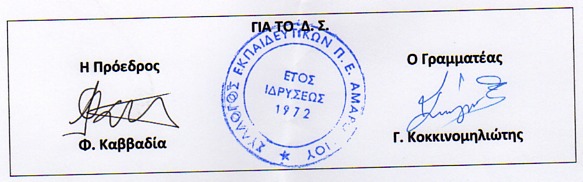 